Администрация города МагнитогорскаМуниципальное образовательное учреждение  «Специальная (коррекционная) общеобразовательная школа-интернат № 4» города Магнитогорска455026, Челябинская обл., г. Магнитогорск, ул. Суворова, 110Тел.: (3519) 20-25-85, e-mail: internatHYPERLINK "mailto:internat4shunin@mail.ru"4HYPERLINK "mailto:internat4shunin@mail.ru"shuninHYPERLINK "mailto:internat4shunin@mail.ru"@HYPERLINK "mailto:internat4shunin@mail.ru"mailHYPERLINK "mailto:internat4shunin@mail.ru".HYPERLINK "mailto:internat4shunin@mail.ru"ru; http://74203s037.edusite.ruСценарий шоу - программы для летнего оздоровительного лагеря по типу конкурса красоты«МИСС «АРВЕН»»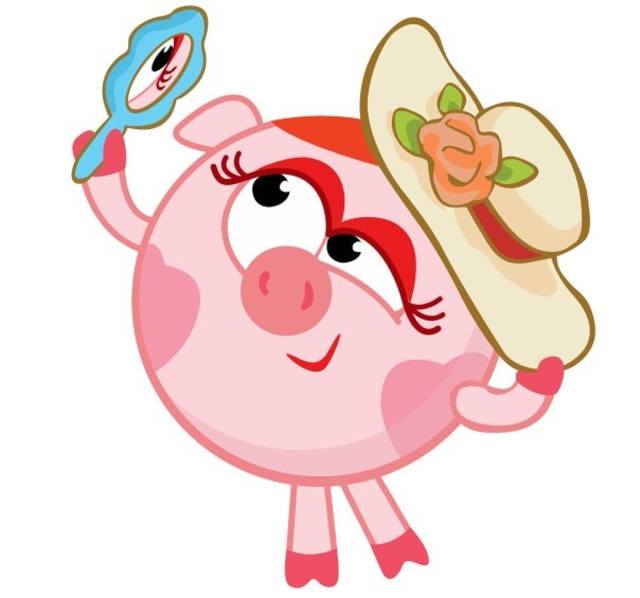 Автор – составитель: Чубаева Н.Н.,воспитатель группы продлённого дня, учитель начальной школы МОУ «С(К)ОШИ №4»Г. Магнитогорск, 2013Цель: выявление и развитие творческих способностей и задатков у воспитанников  путём игровую деятельность в лагере Задачи:- выявить всесторонне развитых участников;- активизация и развитие творческих способностей;- воспитывать в детях  чувство коллективизма и дружелюбия.Ход конкурсной программыВедущая: Добрый день,  дорогие ребята и участницы сегодняшнего конкурса. Как известно каждая прекрасная леди должна быть умной, вежливой, в меру талантливой и артистичной, по возможности уметь готовить, следить за модой и так далее. И сегодня мы вместе с Вами посмотрим, кому же из участниц достанется почетное звание «Мисс Арвен 2013»Итак, я приветствую вас на конкурсной шоу-программе «Мисс Арвен 2013»Шоу – это всегда праздник, это всегда игра. Но, как и у любой игры, у нас есть свои правила. Так что же можно, а чего нельзя делать на нашем шоу? Я буду называть эти правила, а вы их будете показывать. Договорились? В течение нашего праздника можно:-топать и хлопать!-кричать и улюлюкать!- танцевать и петь!-приветствовать друг друга аплодисментами!- мальчишки приветствуют девчонок свистом!- девчонки визгом!Можно посылать друг другу воздушные поцелуи!- махать руками!И просто приветствовать друг друга!Сегодня нашим участницам потребуются разнообразные таланты, чтобы пройти все испытания и добиться успеха.Выход участниц. Девушки выходят на сцену по приглашению ведущего, под тем номерным знаком который привязан к запястьюОценивать выступления будет компетентное и дружелюбное жюри. Это наши уважаемые представители администрации:___________________________________________ ___________________________________________ _____________________________________________ Первое конкурсное задание — «Визитная карточка». Людей неинтересных в мире нет.
Их судьбы – как история планет.
У каждого всё особое, своё,
И нет планет похожих на неё.С помощью группы поддержки, состоящей из 3 человек, вы должны представить вашу красавицу в необычной форме – это должен быть необычный сказочный образ, в котором отражены все уникальные способности участницы.2 конкурс «Хозяюшка»-Как легко приготовить обед
Ничего в этом трудного нет.
Это проще простого:
Это раз – и готово!
На столе лежат карточки с надписями кухонных принадлежностей. Одна из участниц (по желанию) берет любую карточку и, не говоря, что на ней написано, объясняет играющим, что это за предмет.
Слова: разделочная доска, дуршлаг, нож, холодильник, салфетка, половник, мясорубка, сковорода. 3 конкурс «Прояви своё остроумие и смекалку»В том, что наши девушки – безупречные хозяйки мы уже убедились, а теперь посмотрим, насколько они остроумны. Предлагаю вам, девчонки ответить на хитрые вопросы:1. Какое слово всегда звучит неверно? 
Ответ: Слово "неверно"2. На столе лежат линейка, карандаш, циркуль и резинка. На листе бумаги нужно начертить окружность. С чего Вы начнете? 
Ответ: Надо достать лист бумаги3. Из пункта А в пункт Б выехал поезд. Навстречу ему одновременно из пункта Б в пункт А выехал другой поезд. Дорога одноколейная, но они не встретились. Почему? 
Ответ: Не судьба4. Из какой посуды нельзя ничего поесть?
Ответ: Из пустой.5. Что нужно сделать, чтобы отпилить ветку, на которой сидит ворона, не потревожив ее?
Ответ: Подождать, пока она улетит.6. Без чего человеку жить нельзя?
Ответ: Без имени.7. Ты, да я, да мы с тобой. Сколько всего?
Ответ: Двое.8. Что можно увидеть с закрытыми глазами.
Ответ: Сон.9. Что случится тридцатого февраля?
Ответ: Ничего: в феврале 28 или 29 дней, 30 не бывает.10. Почему корова ложится?
Ответ: Потому что не умеет садиться.11. Может ли дождь идти два дня подряд?
Ответ: Не может, потому что ночь разделяет дни.12. Столовый прибор для хлебания щей?
Ответ: Лапоть.13. Может ли мужчина женится на сестре своей вдовы?
Ответ: Нет, вдова - это жена умершего мужа14. Чем первый этаж отличается от девятого? 
Ответ: С первого этажа упадешь: 'Бух! - А-а!' А с девятого 'А-а! - Бух!'"15. Один глаз, один рог, но не носорог? 
Ответ: Корова из-за угла выглядывает 4. Конкурс «Самая элегантная»
Это единственный конкурс, который готовится девочками заранее. Каждая девочка для демонстрации готовит свою модель одежды и защищает её в стихотворной форме.5 Конкурс «Творческий»(листочки с нарисованными кругами – 8 шт., фломастеры)- Узнаем, у кого из вас самая богатая фантазия.  На своих листочках вам нужно нарисовать как можно больше предметов, похожих на круг.Ведущий -А сейчас, я предлагаю вам немного размяться! В следующем конкурсе вы покажете нам свою пластичность! Конкурс называется «Танцевальные фанты»
6. Конкурс «Танцевальные фанты»
Каждая участница по очереди вытягивает из мешочка фант на котором написано какой танец ей нужно исполнить.
ВАРИАНТЫ:
-Ламбада, рок-н-ролл, сальса, вальс, народный, хип-хоп, танго, уличный танец, латиноамериканский7. Конкурс «Юная модель»Участницам по очереди выдаются туфли на высоком каблуке и книга. Девочка обувает туфли и кладет себе на голову книгу. Задача, пройти ровно, легко и красиво, при этом, не уронив книгу.
- Своим прекрасным дефиле участницы окунули нас в мир моды и красоты знаменитых показов в Милане и Париже. А теперь  пришла пора подвести итоги нашей конкурсной программы.  Да, нелёгкая задача сейчас для жюри озвучить имя победителя. Пока жюри подводит итоги, для вас звучит песня.Слово жюри. Подведение итогов конкурса.  Определение победителейВ результате подсчета голосов жюри награждает участниц и присуждает каждой одну из номинаций:Мисс «Арвен -2013»
# Мисс очарование 
# Мисс скромница 
# Мисс улыбка 
# Мисс "золотые руки" 
# Мисс разумница 
# Мисс хозяюшка 
# Мисс обаяние Источники1. Дереклеева Н. И. Справочник классного руководителя: 5-11 классы/ Н. И. Дереклеева. - М.: ВАКО, 2003. - С.86-175.2. Классному руководителю: Учебно-методическое пособие/ Ред. М. И. Рожков. - М.: Владос, 1999. - С.45-62.3. Каким может быть классный час? Его функции, виды, формы. Лизинский В. М. Практическое воспитание в школе. Часть II/ В. М. Лизинский. - М.: Центр "Педагогический поиск", 2004. - С.47-72.4. Тематика классных часов с 5 по 11 класс. Никитина Н. Н. Технологии организации коллективного взаимодействия школьников/ Н. Н. Никитина //Классный руководитель. - 2005. -N 2. - С. 68-81.5. Степанов Е. Н. Личностно ориентированный классный час/ Е. Н. Степанов //Воспитание школьников. - 2003. - N 3. - С.14-226. http://vashechudo.ru/detskoe-tvorchestvo-i-dosug/scenari-vneklasnyh-meroprijatii/scenari-meroprijatii-dlja-letnego-lagerja/mis-lagerja-scenarii-dlja-lagerja.html7. http://nsportal.ru/shkola/stsenarii-prazdnikov/library/2014/08/07/stsenariy-miss-lagerya8. http://deti.jofo.ru/286539.html9.http://tamadabook.ru/stsenarii-k-prazdnikam/stsenarii-k-detskim-prazdnikam/item/obshhelagernoe-meropriyatie-miss-zvezdochka-2014.html